Bellwork: Week of Oct 23-2710/23 & 10/24:Grammar Bk. Pg 396, Ex. 910/25 & 10/26:Lit Term 7- Take Noteshttps://www.educreations.com/lesson/view/lit-term-7/9024451/?s=1pW4RO&ref=link10/27:Mug Shot 8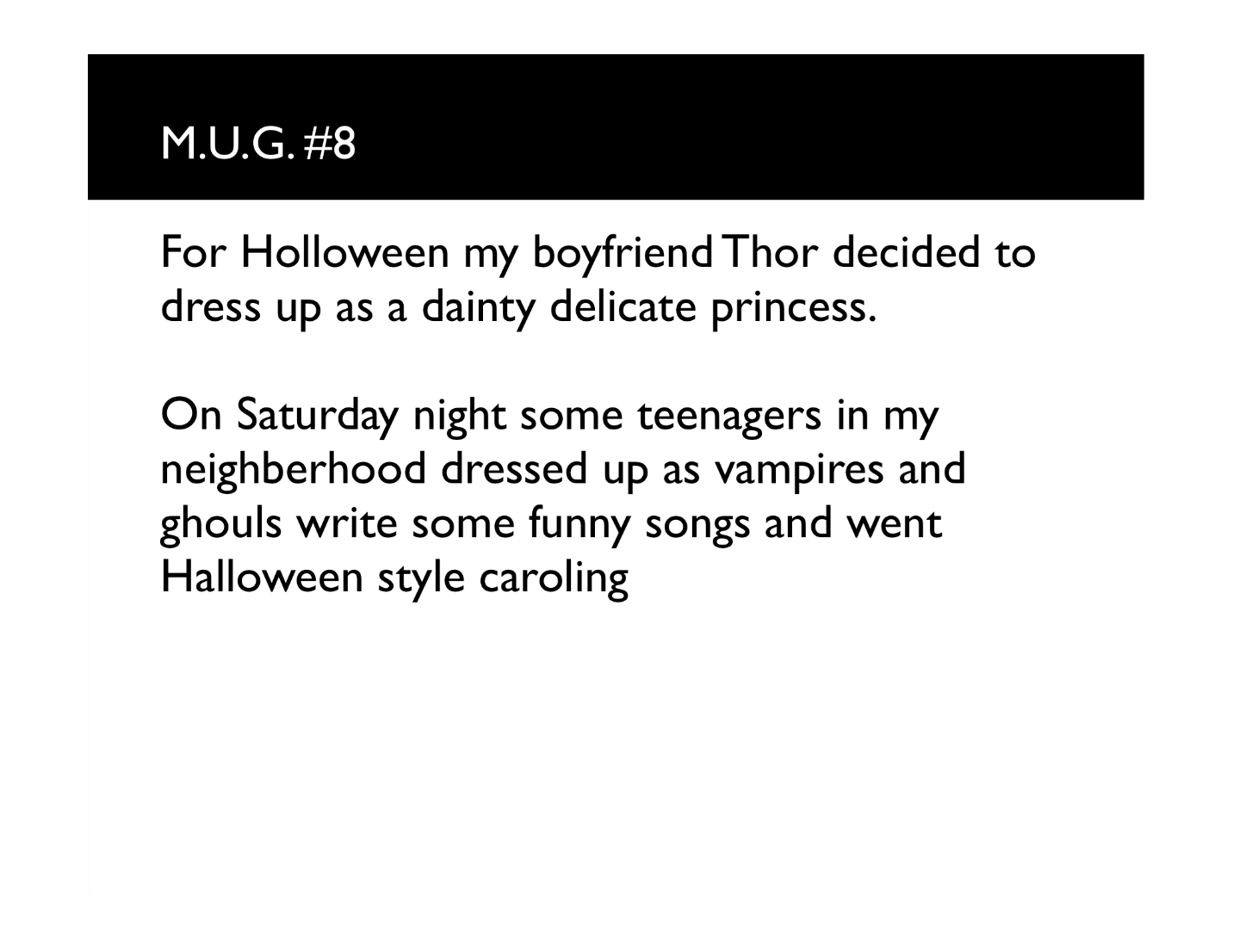 